РОССИЙСКАЯ ФЕДЕРАЦИЯРОСТОВСКАЯ ОБЛАСТЬЕГОРЛЫКСКИЙ РАЙОНСОБРАНИЕ ДЕПУТАТОВ ВОЙНОВСКОГО СЕЛЬСКОГО ПОСЕЛЕНИЯ«22» апреля 2016 г.                       РЕШЕНИЕ № 118                    х. Войнов Об утверждении схемы многомандатного  избирательного округа и определении  числа голосов, которое избиратель имеет при голосовании на выборах  депутатов Собрания депутатов Войновского сельского поселения.        В соответствии с п.2 ст.18 Федерального закона №67-ФЗ «Об основных гарантиях избирательных прав и права на участие в референдуме граждан Российской Федерации», п.2 ст.8  Областного закона №645–ЗС  от 8.08.2011 г. « О выборах депутатов представительных органов муниципальных образований в Ростовской области», п. 2 ст. 9 Устава муниципального образования «Войновское сельское поселение», Собрание депутатов Войновского сельского поселения                                                                 РЕШИЛО:    1. Утвердить схему многомандатного избирательного округа по выборам депутатов Собрания депутатов Войновского сельского поселения согласно приложению 1 к настоящему решению.    2.Утвердить графическое изображение схемы многомандатного избирательного округа по выборам депутатов Собрания депутатов Войновского сельского поселения согласно приложению 2 к настоящему решению.    3. Определить число голосов, которое избиратель  имеет при голосовании – 10 голосов.    4.Опубликовать схему избирательного округа в средствах массовой информации не позднее чем через 5 дней после ее утверждения.     5. Настоящее решение вступает в силу со дня  его официального опубликования  в средствах массовой информации.      6. Контроль за исполнением настоящего решения возложить на Главу Войновского сельского поселения.                  Глава Войновского                 сельского поселения                                              В.В.ГончаровПриложение №1 к решению Собрания депутатов Войновского сельского поселения от 22.04.2016 г. № 118Границы избирательного округапо выборам депутатов Собрания депутатов Войновского сельского поселения.Число депутатов- 10 человек.1 избирательный округ, 10 мандатов в округе.Войновский многомандатный избирательный округ №1:
Центр – х. Войнов.Окружная избирательная комиссия – ст. Егорлыкская, пер. Грицика 63.
Число избирателей – 1166 чел.
Границы:  х. Войнов - ул. Молодежная, ул. Садовая, ул. Заречная – 586 чел.х. Московский – 115 чел.х. Украинский – ул. Лиманная, пер. Школьный – 283 чел.х. Прощальный – 182 чел.Приложение №2 к решению Собрания депутатов Войновского сельского поселения от 22.04.2016 г.  № 118Графическое изображение схемы многомандатного избирательного округа по выборам депутатов Собрания депутатов Войновского сельского поселения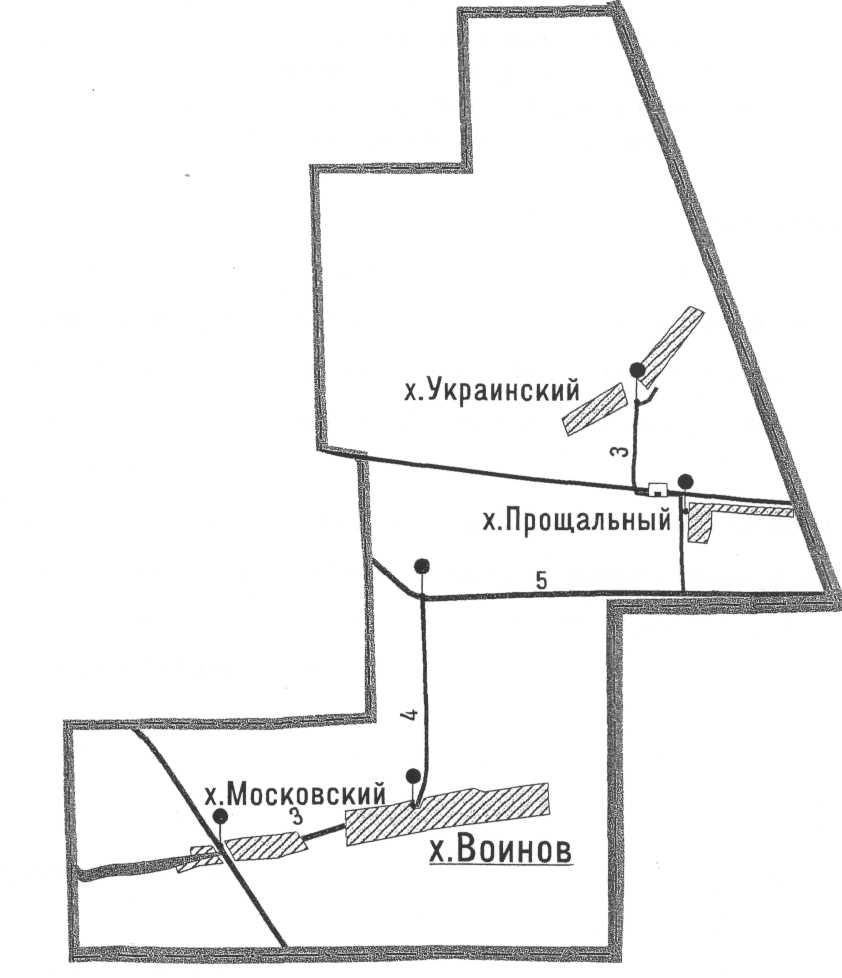 